Prueba de Diagnóstico 2Identifique los elementos que conforman un computador personal, escriba el nombre del componente a un costado del número que lo identifica.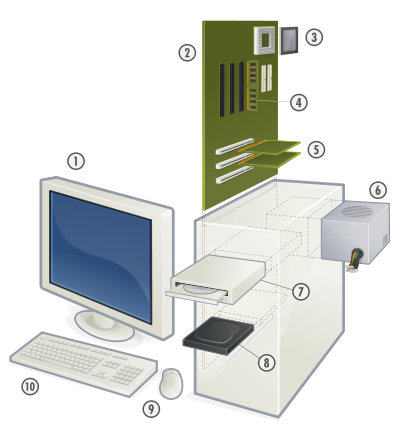 Asignatura:Curso:Profesor:Algoritmo y Programación para Ingeniería Industrial.Ingeniería Civil Industrial.Marco A. Arriagada Díaz.Contenido(s):Identificar los principales componentes de los computadores personalesConocimientos Previos:Trabajos básicos con los computadores personalesAprendizajes Esperado(s):Identificar los componentes internos de los computadores.Descripción de la Actividad:Identificar los principales componentes internos de los computadores personales y de algunos periféricos